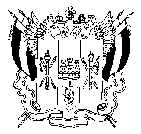 АДМИНИСТРАЦИЯВЕСЁЛОВСКОГО СЕЛЬСКОГО ПОСЕЛЕНИЯВЕСЁЛОВСКОГО РАЙОНА РОСТОВСКОЙ ОБЛАСТИ_______________________________________________________________________	ПОСТАНОВЛЕНИЕ 19 февраля 2014 года                            № 56                                            п. ВеселыйВ соответствии с постановлением Администрации Весёловского сельского поселения от  08.10.2008 года №107 «О муниципальных долгосрочных целевых программах».ПОСТАНОВЛЯЮ:1. Утвердить  отчет о ходе работ по долгосрочной целевой программе поселения «Повышение безопасности дорожного движения на территории Веселовского сельского поселения на 2013 – 2015 годы», утвержденной постановлением Администрации Веселовского сельского поселения от 01.11.2012 № 193 «Об утверждении долгосрочной целевой программы Веселовского сельского поселения  на 2013 – 2015 годы», по результатам за 2013 год согласно приложению к настоящему постановлению.2. Постановление вступает в силу с момента обнародования.3. Контроль за выполнением постановления возложить на заместителя Главы администрации Веселовского сельского поселения  Митяева О.М.Глава Веселовского сельского поселения                                                                                А.Н.ИщенкоСогласовано: О.М.Митяев                      В.А.Гнелицкая					Приложение №1к проекту постановления АдминистрацииВесёловского сельского поселенияот __.02.2014 № __Отчето ходе работ долгосрочной целевой программе поселения «Повышение безопасности дорожного движения на территории Веселовского  сельского  поселения  на 2013 – 2015 годы» по результатам за 2013 годОтчет о финансировании, освоении и результативности проводимых программных мероприятий долгосрочной целевой программы поселения «Повышение безопасности дорожного движения Веселовскомго сельского поселения  на 2013 – 2015 годы», по состоянию на 1 января 2014 годаII. Объемы и целевое использование средств в 2013 году
по  долгосрочной целевой программе поселения «Повышение безопасности дорожного движения на территории  Веселовского сельского поселения  на 2013 – 2015 годы» по результатам за 2013 годВыполнение мероприятий  долгосрочной целевой программы поселения «Повышение безопасности дорожного движения на территории Веселовского сельского поселения на 2013 – 2015 годы» в  2013 году реализованы интеллектуальным образом, путем проведения занятий, совместных рейдов по внутрипоселковым автомобильным дорогам общего пользования местного значения на территории Веселовского  сельского поселения. Объем фактически произведенных расходов по источникам финансирования приведен в таблице № 1.Таблица № 1Объем фактически произведенных расходов по источникам финансированияIII. Информация о ходе и полноте выполнения программных        мероприятий        В 2013 году  долгосрочная целевая программа поселения «Развитие сети автомобильных дорог общего пользования в Веселовском сельском поселении  на 2010 – 2015 годы» (далее – Программа) осуществлялась путем реализации программных мероприятий, сгруппированных по следующим направлениям: Организация деятельности по предупреждению аварийности.Мероприятия выполнены. Цель достигнута.IV. Сведения о соответствии результатов
фактическим затратам на реализацию ПрограммыВыполнение программных мероприятий создало условия для поддержания автомобильных дорог общего пользования на уровне, соответствующем категории дороги, путем содержания дорог и сооружений на них. Реализация Программы в 2013 году обеспечила сохранение протяженности, соответствующей нормативным требованиям автомобильных дорог за счет ремонта и капитального ремонта, автомобильных дорог. Построенная асфальтобетонная автодорога для малоэтажной застройки, обеспечила подъезд к восьми построенным, шести строящимся домовладениям, к двадцати трем, определенным под строительство жилых домов земельным участкам, обеспеченным подводящим газопроводом и водопроводом. Вместе с тем, построенная автомобильная дорога открывает возможность для предоставления земельных участков жителям поселения под индивидуальное строительство.Мероприятия по  реализации Программы соответствуют достигнутым в 2013 году результатам.V. Сведения о соответствии фактических показателей реализации
Программы показателям, установленным докладами о результативностиФактические показатели реализации Программы соответствуют показателям, установленным докладами о результативности.VI. Оценка эффективности результатов реализации 
долгосрочной целевой программы поселения «Развитие сети автомобильных дорог общего пользования в Веселовском сельском поселении  на 2010 – 2015 годы»»Для оценки эффективности реализации Программы используются целевые индикаторы по направлениям, которые отражают выполнение мероприятий Программы.Оценка эффективности реализации Программы производится путем сравнения фактически достигнутых показателей за соответствующий год с утвержденными на год значениями целевых индикаторов (таблица № 2)Таблица № 2Анализ реализации Программы в 2013 году, проведенный в соответствии с Методикой, показал, что эффективность реализации Программы и ожидаемые результаты от реализации Программы достигнуты. Об утверждении отчета о ходе работ по долгосрочной целевой программе поселения «Повышение безопасности долрожного движения на территории Веселовского сельского поселения  на 2013 – 2015 годы» по результатам за 2013год N   
п/п1Наименование  
мероприятияПоказатели результативности долгосрочной целевой программыПоказатели результативности долгосрочной целевой программыПоказатели результативности долгосрочной целевой программыПоказатели результативности долгосрочной целевой программыПоказатели результативности долгосрочной целевой программыОбъем ассигнований    (тыс. рублей)Объем ассигнований    (тыс. рублей)Объем ассигнований    (тыс. рублей)Объем ассигнований    (тыс. рублей)Объем ассигнований    (тыс. рублей)Объем ассигнований    (тыс. рублей)Степень выполнения мероприятийN   
п/п1Наименование  
мероприятияПоказатели результативности долгосрочной целевой программыПоказатели результативности долгосрочной целевой программыПоказатели результативности долгосрочной целевой программыПоказатели результативности долгосрочной целевой программыПоказатели результативности долгосрочной целевой программыУточненный план ассигнований на 2013 годУточненный план ассигнований на 2013 годУточненный план ассигнований на 2013 годИсполнено (кассовые расходы) за 2013 годИсполнено (кассовые расходы) за 2013 годИсполнено (кассовые расходы) за 2013 годСтепень выполнения мероприятийN   
п/п1Наименование  
мероприятияНаименование показателяЕд.измеренияпланфактОтклонение(%)ВсегоОбластной бюджетместный бюджетВсегоОбластной бюджетместный бюджет1.Совершенствование организации дорожного движенияСоздание интеллектуальной транспортной системы,автоматизированной системы управления движением в нас.пунктах.%0000000002.Организация деятельности по предупреждению аварийностиСоздание зон ограничений для движения транспортных потоков, включая применение методов «успокоения движения» в жилых и торговых зонах,возле школ в городах и районных пунктах .Выполнение дорожных работ, направленных на повышение безопасности дорожного движения на участках концентрации дорожно-транспортных происшествий в населенных пунктах.--------2.Организация деятельности по предупреждению аварийностиОрганизация встреч с населением Веселовского сельского поселения, в том числе с учащимися школ с целью обучения и разъяснительной работы по правилам безопасности дорожного движения К-во55100%2.Организация деятельности по предупреждению аварийностиПроведение рейдов по выявлению  нарушений правил дорожного движения пешеходами,  автомобильным и мототранспортом  в течении летнего периода и всего года работниками ГИБДД и специалистами администрации сельского поселения.К-во118118100%ИсточникифинансированияУточненный план ассигнований на 2013 год
(тыс. рублей)Кассовый расход2013год(тыс. рублей)Процентисполнения
(гр. 3 / гр. 2 х х 100)1234Областной бюджет000Бюджет сельского поселения000Всего000ПоказателиЕдиница измере-нияПлановые значения2013 годаФактические значения2013 годаПримечание12345Критерий 1. Степень соответствия бюджетных затрат на мероприятия       Программы запланированному уровню затратКритерий 1. Степень соответствия бюджетных затрат на мероприятия       Программы запланированному уровню затратКритерий 1. Степень соответствия бюджетных затрат на мероприятия       Программы запланированному уровню затратКритерий 1. Степень соответствия бюджетных затрат на мероприятия       Программы запланированному уровню затратКритерий 1. Степень соответствия бюджетных затрат на мероприятия       Программы запланированному уровню затратОрганизация встреч сна селением сельского поселения, в том числе с учащимися школ работников ГИБДД и специалистов Администрации сельского поселения .К-во55выполнение показателя 1.0Критерий 2. Эффективность использования бюджетных средств на реализацию отдельных мероприятийКритерий 2. Эффективность использования бюджетных средств на реализацию отдельных мероприятийКритерий 2. Эффективность использования бюджетных средств на реализацию отдельных мероприятийКритерий 2. Эффективность использования бюджетных средств на реализацию отдельных мероприятийКритерий 2. Эффективность использования бюджетных средств на реализацию отдельных мероприятийПроведение рейдов по выявлению нарушений правил дорожного движения автомобильным,,мототранспортом и пешеходами.К-во.        1818выполнение показателя ЭП=ЭФ